DESCRIPCIÓ Haureu de fer una descripció de vosaltres mateixos o d’un nen o una nena de la classe seguint les següents preguntes i contestant-les. No cal anar contestant les preguntes d’una en una, es tracta de fer una descripció en format de text.A més, no cal contestar-les totes, si hi ha alguna cosa que no sabeu la podeu deixar!IMPORTANT!!! Si feu la descripció d’un company NO heu de posar el nom del nen o de la nena, nosaltres l’haurem d’endevinar!!!!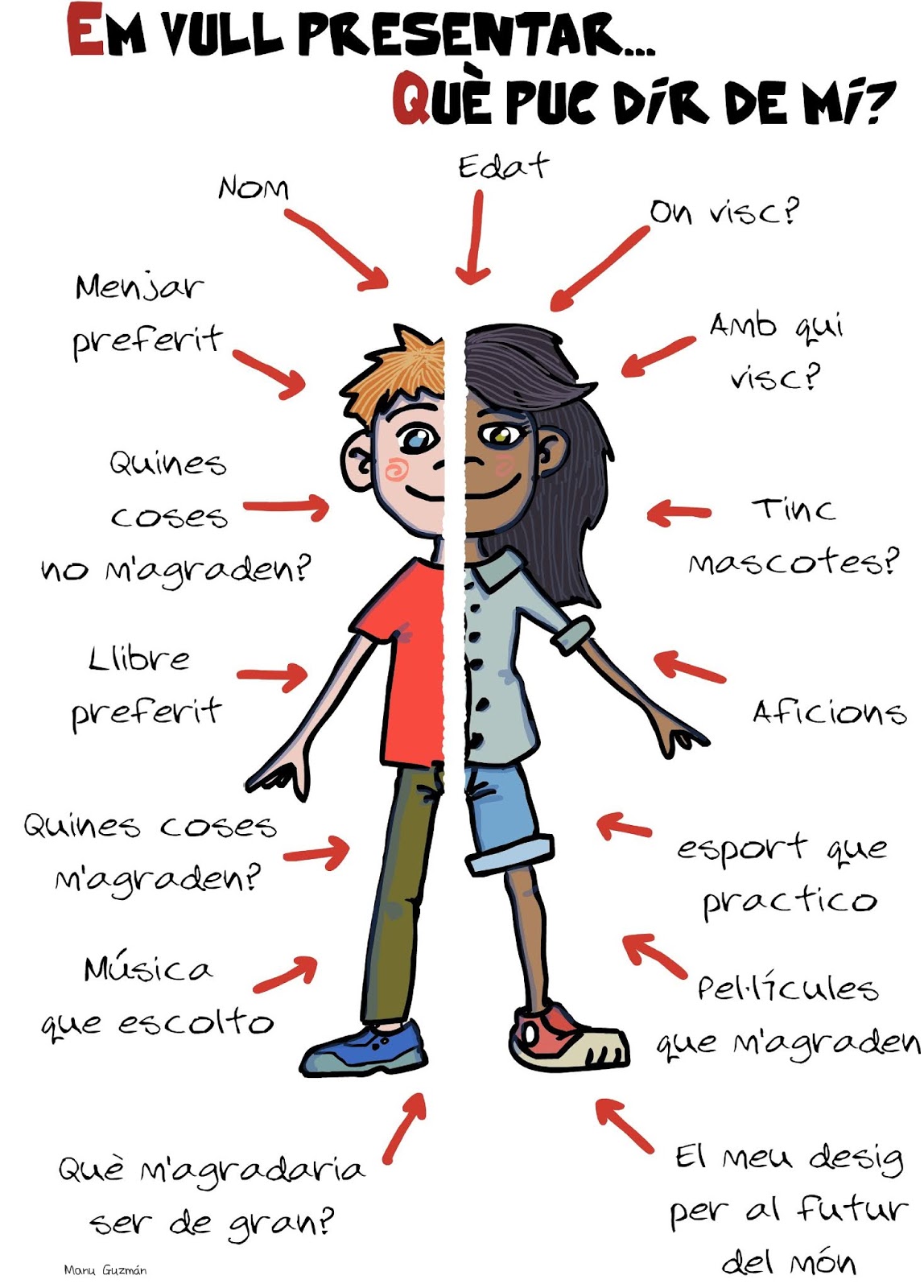 